1.pielikumsPievienotā vērtība pa sektoriem Centrālās Baltijas jūras reģionos 2011.gadāDatu avots – autoru aprēķini, izmantojot Eurostat datusPievienotā vērtība pa nozarēm Centrālās Baltijas jūras reģionos 2011.gadāDatu avots – autoru aprēķini, izmantojot Eurostat datus2. pielikumsLielākie uzņēmumi (pēc apgrozījuma) Vidzemes plānošanas reģiona novadosAlūksnes novadsAmatas novadsApes novadsBeverīnas novadsBurtnieku novadsCesvaines novadsCēsu novadsĒrgļu novadsGulbenes novadsJaunpiebalgas novadsKocēnu novadsLīgatnes novadsLubānas novadsMadonas novadsMazsalacas novadsNaukšēnu novadsPārgaujas novadsPriekuļu novadsRaunas novadsRūjienas novadsSmiltenes novadsStrenču novadsValkas novadsVarakļānu novadsVecpiebalgas novadsValmieraDati avots: Lursoft statistikas dati3. pielikumsLatvijas preču eksports to galvenie eksporta tirgi 2013.gadāDatu avots – Centrālā statistikas pārvalde4. pielikumsDerīgie izrakteņi Vidzemes reģionā, 2013.gada 1.janvārīDatu avots: autoru aprēķini pēc Latvijas vides, ģeoloģijas un meteoroloģijas aģentūras derīgo izrakteņu atradņu reģistra “Derīgo izrakteņu krājuma bilance uz 2012.gadu”5. pielikumsRadošās industrijas pēc NACE 2.redakcijas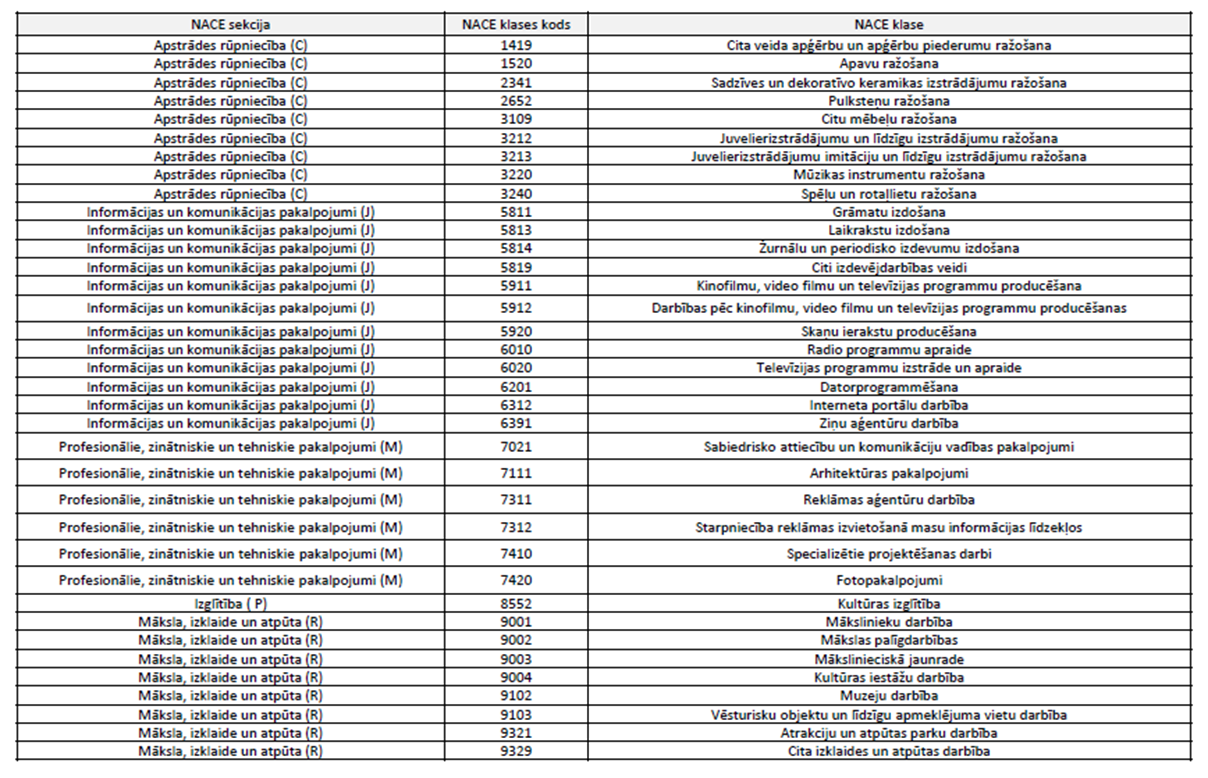 Saistītās nozares pēc NACE 2.redakcijas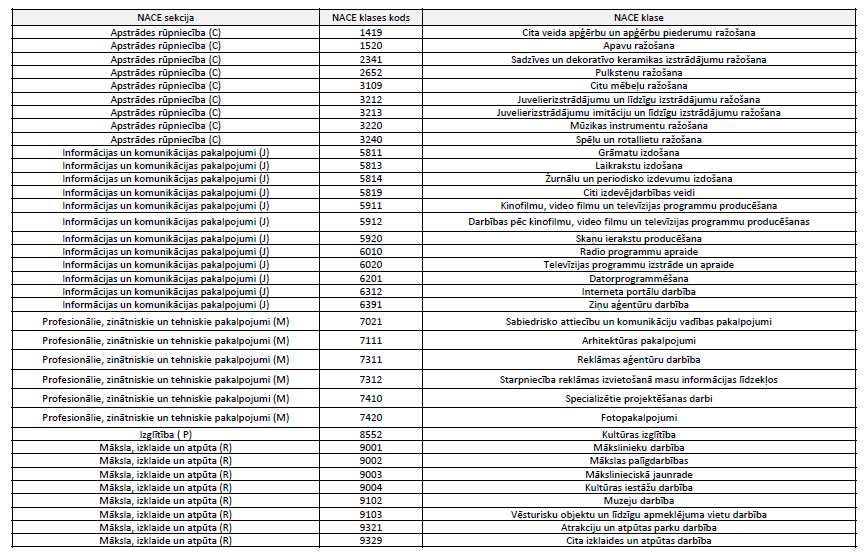 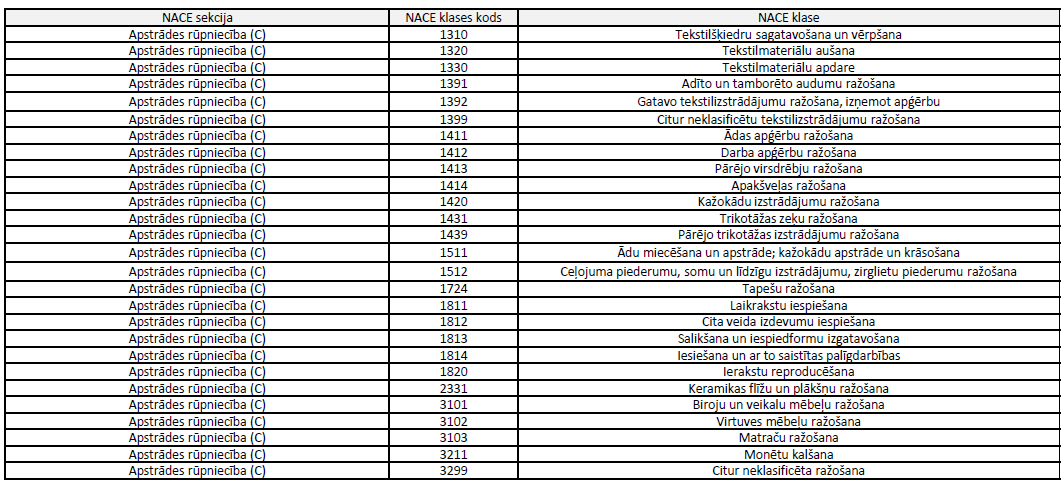 Datu avots: Latvijas radošo industriju darbība un priekšnoteikumi nozares mērķtiecīgai attīstībai. Pētījuma galveno rezultātu prezentācija (2013)6. pielikumsUzkrātās ārvalstu tiešās investīcijas Vidzemes plānošanas reģiona pašvaldībās 1991 - 2014.gadā, latosDatu avots: Lursoft statistikaNUTS3 reģions(A) Lauksaimniecība, mežsaimniecība un zivsaimniecība(B-E) Rūpniecība(F-U) PakalpojumiIgaunija - Põhja-Eesti1,1%17,5%81,4%Igaunija - Lääne-Eesti8,9%24,4%66,7%Igaunija - Kesk-Eesti12,6%28,7%58,8%Igaunija - Kirde-Eesti2,3%51,8%45,9%Igaunija - Lõuna-Eesti9,5%21,3%69,2%Latvija - Kurzeme9,3%24,0%66,7%Latvija - Latgale4,8%20,3%74,9%Latvija - Riga1,3%14,2%84,5%Latvija - Pieriga5,0%25,4%69,6%Latvija - Vidzeme15,8%24,8%59,4%Latvija - Zemgale14,2%27,3%58,5%Somija - Satakunta3,2%31,8%65,0%Somija - Pirkanmaa2,7%24,8%72,5%Somija - Helsinki-Uusimaa0,3%15,4%84,2%Somija - Varsinais-Suomi2,6%21,0%76,4%Somija - Kanta-Häme3,3%21,1%75,6%Somija - Päijät-Häme3,2%23,8%73,0%Somija - Kymenlaakso2,6%23,0%74,5%Somija - Etelä-Karjala3,4%28,6%68,0%Somija - Åland2,6%8,0%89,4%Zviedrija - Stockholms län0,2%12,4%87,4%Zviedrija - Uppsala län1,5%24,6%73,9%Zviedrija - Södermanlands län1,6%27,8%70,6%Zviedrija - Östergötlands län2,0%22,9%75,1%Zviedrija - Örebro län2,3%28,5%69,2%Zviedrija - Västmanlands län1,6%30,7%67,7%Zviedrija - Gotlands län3,6%11,3%85,1%Zviedrija - Gävleborgs län4,9%26,6%68,6%NUTS3 reģions(A) Lauksaimniecība, mežsaimniecība un zivsaimniecība(B-E) Rūpniecība(F) Būvniecība(G-I) Vairumtirdzniecība un mazumtirdzniecība, transports, izmitināšana un ēdināšana(J) Informācijas un komunikācijas pakalpojumi(K) Finanšu un apdrošināšanas darbības(L) Operācijas ar nekustamo īpašumu(M-N) Profesionālie, zinātniskie un tehniskie pakalpojumi, administratīvo un apkalpojošo dienestu darbība(O-Q) Valsts pārvalde un aizsardzība, obligātā sociālā apdrošināšana, izglītība, veselības un sociālā aprūpe(R-U) Māksla, izklaide un atpūta, citi pakalpojumiIgaunija - Põhja-Eesti1,1%17,5%6,4%25,5%6,4%5,3%10,4%10,7%14,4%2,2%Igaunija - Lääne-Eesti8,9%24,4%10,9%19,7%1,5%1,9%14,3%3,1%13,2%2,1%Igaunija - Kesk-Eesti12,6%28,7%8,4%17,7%1,4%1,4%12,1%2,8%13,1%1,9%Igaunija - Kirde-Eesti2,3%51,8%4,0%12,9%1,0%1,0%10,7%3,0%11,8%1,4%Igaunija - Lõuna-Eesti9,5%21,3%8,0%16,4%3,3%1,8%13,4%5,6%18,5%2,2%Latvija - Kurzeme9,3%24,0%5,9%29,6%1,4%0,7%10,1%3,4%13,7%1,9%Latvija - Latgale4,8%20,3%5,2%27,6%2,4%0,8%8,6%3,2%25,0%2,2%Latvija - Riga1,3%14,2%4,5%34,2%7,0%5,8%8,3%10,0%12,2%2,7%Latvija - Pieriga5,0%25,4%7,6%28,2%1,0%3,0%11,2%6,4%9,7%2,6%Latvija - Vidzeme15,8%24,8%6,3%18,3%1,3%0,4%9,1%3,7%18,2%2,0%Latvija - Zemgale14,2%27,3%6,2%20,0%1,0%0,5%8,2%3,4%17,3%1,8%Somija - Satakunta3,2%31,8%6,8%15,0%1,4%1,4%11,3%5,6%20,6%2,9%Somija - Pirkanmaa2,7%24,8%7,0%13,8%5,2%1,8%12,6%8,2%20,9%2,9%Somija - Helsinki-Uusimaa0,3%15,4%5,7%21,4%8,6%4,7%11,7%10,8%17,9%3,5%Somija - Varsinais-Suomi2,6%21,0%7,5%16,4%2,8%2,6%12,6%8,1%23,3%2,9%Somija - Kanta-Häme3,3%21,1%7,5%14,9%2,1%2,0%14,2%6,4%25,2%3,4%Somija - Päijät-Häme3,2%23,8%8,3%16,0%3,3%1,6%13,0%6,9%20,9%3,1%Somija - Kymenlaakso2,6%23,0%7,3%20,7%1,3%1,3%12,5%6,5%22,1%2,8%Somija - Etelä-Karjala3,4%28,6%6,9%20,1%2,3%1,0%10,0%4,6%20,5%2,5%Somija - Åland2,6%8,0%7,2%29,2%5,8%4,2%11,2%3,1%24,9%3,8%Zviedrija - Stockholms län0,2%12,4%4,5%19,3%9,5%9,1%10,3%13,5%17,4%3,9%Zviedrija - Uppsala län1,5%24,6%5,7%12,8%2,7%1,6%8,8%14,8%24,3%3,2%Zviedrija - Södermanlands län1,6%27,8%5,7%17,6%1,6%1,6%10,3%6,2%24,1%3,4%Zviedrija - Östergötlands län2,0%22,9%5,3%16,4%4,3%2,1%9,6%10,3%23,7%3,3%Zviedrija - Örebro län2,3%28,5%5,3%17,7%2,6%1,4%7,2%6,6%24,9%3,4%Zviedrija - Västmanlands län1,6%30,7%5,7%16,2%2,8%1,6%8,4%8,1%22,0%3,1%Zviedrija - Gotlands län3,6%11,3%7,1%18,6%1,4%3,9%11,2%4,8%28,5%9,7%Zviedrija - Gävleborgs län4,9%26,6%6,3%16,7%1,9%1,5%6,8%6,7%25,4%3,3%NPKUzņēmumsApgrozījumspret 2011pret 2010pret 20091Sabiedrība ar ierobežotu atbildību "ALTA S"4,016,223.005%14%14%2Sabiedrība ar ierobežotu atbildību "JAUNLAICENES INDUSTRIJA"2,918,509.0014%95%75%3Sabiedrība ar ierobežotu atbildību "VALDIS"2,603,832.0048%73%43%4Sabiedrība ar ierobežotu atbildību "SILVIS"1,833,291.007%78%7.43 reizes5Sabiedrība ar ierobežotu atbildību "OZOLMĀJAS"1,779,591.0029%85%89%6SIA "SORMA"1,731,208.0078%3.35 reizes2.74 reizes7Alūksnes rajona sabiedrība ar ierobežotu atbildību firma "ALŪKSNES ENERGOCELTNIEKS"1,727,921.0022%2.20 reizes87%8Sabiedrība ar ierobežotu atbildību "TORNIS DT"1,453,464.00-8%-6%-15%9Sabiedrība ar ierobežotu atbildību "OZOLI AZ"1,348,738.00-9%1%-1%10Sabiedrība ar ierobežotu atbildību "VERNERS UN DRAUGI"1,212,496.007%20%63%NPKUzņēmumsApgrozījumspret 2011pret 2010pret 20091SIA "EKJU"3,964,394.00-16%-5%4%2Cēsu rajona Nītaures pagasta zemnieku saimniecība "ASARU KROGS"1,097,678.003%25%72%3"FORMA MACHINERY" SIA1,075,197.0035%-9%95%4Sabiedrība ar ierobežotu atbildību "KATRĪNKOKS"1,027,636.002.07 reizes2.33 reizes80%5SIA "MEŽOLES MEŽS"873,767.0013%88%58%6Sabiedrība ar ierobežotu atbildību "ZTF-7"786,711.006.54 reizesnav datu21853.08 reizes7Sabiedrība ar ierobežotu atbildību "BEDŽERS"779,508.0024%27%48%8"ELKS AK" SIA582,861.00-1%9%17%9"MAGAM" SIA552,912.0013%97%2.09 reizes10Sabiedrība ar ierobežotu atbildību "JAUNLAUCIŅI"530,488.00-20%5%75%NPKUzņēmumsApgrozījumspret 2011pret 2010pret 20091SIA "APIŅI"2,859,677.008%32%68%2"LĪVS AM" SIA1,540,469.00-1%71%3.98 reizes3Sabiedrība ar ierobežotu atbildību "APE TK"617,820.00-10%-13%-14%4SIA "DINAMIX"412,947.0020%31%2.48 reizes5Sabiedrība ar ierobežotu atbildību "DINO & CO"409,585.00-8%14%36%6Sabiedrība ar ierobežotu atbildību "VAIDAVAS KRASTI"313,759.0024%2.92 reizesnav datu7SIA "VERY BERRY"246,831.008%29%10%8Sabiedrība ar ierobežotu atbildību "LAUKU SERVISS V I"218,799.0029%2.22 reizes8.61 reizes9Sabiedrība ar ierobežotu atbildību "APES KOKS"162,662.00-15%9%5%10Sabiedrība ar ierobežotu atbildību "GRŪBE-HIDRO"145,289.0040%-1%-7%NPKUzņēmumsApgrozījumspret 2011pret 2010pret 20091Akciju sabiedrība "TRIKĀTAS SIERS"2,935,713.0014%13%2.23 reizes2SIA "AGROSERVISS VALMIERA"1,686,317.004%8%20%3"COSYBED" SIA1,545,510.004%10%9%4SIA "Jaunbāģi"1,388,535.0047%3.19 reizes3.42 reizes5Sabiedrība ar ierobežotu atbildību "MORISS CELTNIECĪBA"1,204,239.0074%2.33 reizes2.93 reizes6SIA "VĀLE 1"638,805.0035%2.11 reizes2.94 reizes7SIA "ABULA"502,704.0024%39%3.00 reizes8Valmieras rajona Kauguru pagasta zemnieku saimniecība "BRIEŽI"373,062.003%28%67%9Valkas rajona Trikātas pagasta zemnieku saimniecība "IMANTAS"344,885.0016%2.51 reizes96%10Valmieras rajona Kauguru pagasta zemnieku saimniecība "SPRĪDĪŠI"291,663.00-6%-6%-16%NPKUzņēmumsApgrozījumspret 2011pret 2010pret 20091SIA "SCO CENTRS"7,933,288.0062%73%2.09 reizes2SIA "VĀRPAS N"2,113,828.008%34%73%3"CIEDRA" SIA2,099,064.0021%76%130.18 reizes4Sabiedrība ar ierobežotu atbildību firma "VALDEKO"1,978,129.0027%39%46%5SIA "TRAFIC"1,883,740.0077%3.64 reizes2.24 reizes6Lauksaimniecības pakalpojumu kooperatīvā sabiedrība "BAUŅI"1,679,518.0051%56%2.63 reizes7Sabiedrība ar ierobežotu atbildību "BRYCE FARMS"1,568,055.0062%2.06 reizes3.69 reizes8Sabiedrība ar ierobežotu atbildību "SANART"1,557,647.002.17 reizes3.69 reizes7.37 reizes9SIA "VALMIERMUIŽAS ALUS"1,192,461.0031%2.02 reizes4.03 reizes10SIA "KROKUS INVEST"822,619.002.24 reizes37.26 reizes4.58 reizesNPKUzņēmumsApgrozījumspret 2011pret 2010pret 20091Akciju sabiedrība "Cesvaines Piens"6,143,416.0011%38%84%2Sabiedrība ar ierobežotu atbildību "OZOLS LG"668,156.00-5%25%38%3Sabiedrība ar ierobežotu atbildību "SĒLIS"369,174.00-7%-14%25%4Cesvaines pilsētas ar lauku teritoriju zemnieku saimniecība "AKMEŅKROGS"193,595.006%51%2.09 reizes5Sabiedrība ar ierobežotu atbildību "SOF MART"153,404.00-10%-13%nav datu6SIA "Cesvaines aptieka"149,964.00-19%-23%-26%7Sabiedrība ar ierobežotu atbildību "BRUTUSS"141,332.0040%78%91%8Cesvaines pilsētas ar lauku teritoriju Krieviņa zemnieku saimniecība "SVIĶI"107,701.00-34%-26%-37%9Sabiedrība ar ierobežotu atbildību "VIALL"103,443.003%2.05 reizesnav datu10SIA "Cesvaines siltums"94,408.004%-11%-5%NPKUzņēmumsApgrozījumspret 2011pret 2010pret 20091Akciju sabiedrība "Cēsu alus"33,610,490.000%11%25%2Sabiedrība ar ierobežotu atbildību "Agerona"23,300,967.0094%2.16 reizes9.67 reizes3Sabiedrība ar ierobežotu atbildību "Stingers Vidzeme"7,633,355.00-16%79%nav datu4Akciju sabiedrība "CATA"7,569,553.003%2%0%5Sabiedrība ar ierobežotu atbildību "BEĀTUS"5,935,137.0013%10%22%6SIA "NODUS"4,239,093.00-1%7%21%7Sabiedrība ar ierobežotu atbildību "AŽIŅA KOMERCFIRMA "MARKETS""4,073,776.00-1%-5%-12%8"WOLF SYSTEM" SIA3,646,288.0044%2.83 reizes3.59 reizes9Sabiedrība ar ierobežotu atbildību "GAIŽĒNI"3,578,219.0019%24%69%10"M.E. LAT-LUX" SIA3,398,825.0019%43%3%NPKUzņēmumsApgrozījumspret 2011pret 2010pret 20091SIA "AIBI"4,378,019.0015%28%19%2SIA "ELBRA"820,359.00-13%40%8%3Sabiedrība ar ierobežotu atbildību "Palīgs"723,876.0036%60%2.05 reizes4SIA "Waldwood"464,854.00nav datunav datunav datu5SIA "ĒRGĻU APTIEKA"326,439.003%9%26%6Ērgļu pagasta SIA "ŪDAS"198,177.0039%5%13%7Sabiedrība ar ierobežotu atbildību "EGLĪTIS UN BIEDRI"192,822.0053%46%33%8SIA "KĀRLIS UN PARTNERI"184,639.009%9%0%9Ērgļu pašvaldības sabiedrība ar ierobežotu atbildību "Ērgļu slimnīca"143,431.0013%23%-19%10Sabiedrība ar ierobežotu atbildību "Vecogre"142,530.0066%47%22%NPKUzņēmumsApgrozījumspret 2011pret 2010pret 20091SIA "AVOTI SWF"17,081,966.002%19%61%2SIA "GRANTIŅI 1"7,605,415.00-11%-6%52%3Latvijas-Baltkrievijas kopuzņēmums Sabiedrība ar ierobežotu atbildību "M.T.Z.-SERVISS"6,229,991.00-11%24%2.46 reizes4Sabiedrība ar ierobežotu atbildību "RAIRU"3,971,471.0036%2.09 reizes2.55 reizes5Akciju sabiedrību "RANKAS PIENS"3,441,964.00-3%-4%9%6Sabiedrība ar ierobežotu atbildību "RCI GULBENE"3,126,968.001%62%75%7Sabiedrība ar ierobežotu atbildību "JANA-S"2,965,913.0012%79%2.65 reizes8Sabiedrība ar ierobežotu atbildību "DIMDIŅI"2,586,452.00-5%30%51%9Sabiedrība ar ierobežotu atbildību "ZDZ"2,376,530.0030%3.52 reizes2.86 reizes10Sabiedrība ar ierobežotu atbildību "ARTICLE"2,337,487.00nav datunav datunav datuNPKUzņēmumsApgrozījumspret 2011pret 2010pret 20091SIA "PIEBALGAS ALUS"2,099,693.005%24%18%2Sabiedrība ar ierobežotu atbildību "AJM WOOD"1,956,335.00-20%20%3.98 reizes3Piensaimnieku kooperatīvā sabiedrība "DRUSTI"1,829,818.005%41%2.15 reizes4Sabiedrība ar ierobežotu atbildību "WENDEN FURNITURE"1,486,148.007%28%2.28 reizes5Lauksaimniecības pakalpojumu kooperatīvā sabiedrība "PIEBALGA"1,376,475.0027%75%3.00 reizes6"MEŽOGLES" SIA1,043,763.005%39%2.18 reizes7Cēsu rajona Jaunpiebalgas pagasta zemnieku saimniecība "LEJAS-JAUNSKRĀĢI"983,855.00-4%3%7%8SIA "GAUJAS KALNS"589,707.00-3%-3%36%9Jaunpiebalgas pagasta G.Vilkas zemnieku saimniecība "MEŽA ŽAGARI"299,544.00-46%56%-9%10Sabiedrība ar ierobežotu atbildību "VIRDE"231,274.00-9%2.13 reizes5%NPKUzņēmumsApgrozījumspret 2011pret 2010pret 20091Sabiedrība ar ierobežotu atbildību "SILVIKO"4,027,306.0011%26%48%2Sabiedrība ar ierobežotu atbildību "VTU VALMIERA"3,935,314.004%11%14%3"RD BŪVNIEKS" SIA3,192,248.00-34%20%-21%4SIA "AK12"2,552,191.001%9%63%5Sabiedrība ar ierobežotu atbildību "R.K.C.F. RENESANSE"2,151,832.0029%4.31 reizes85%6SIA "LĪGA-Z"2,127,171.0096%93%5.20 reizes7SIA "JAUNSARMAS"1,066,028.005.30 reizesnav datunav datu8Klasmann-DeilmannLatvia SIA773,361.0043%32%-12%9SIA "FILLE 2000"629,948.00-5%-11%3%10SIA "AUTOSERVISS BIRUMS"610,804.00-5%-2%-3%NPKUzņēmumsApgrozījumspret 2011pret 2010pret 20091Akciju sabiedrība "100 NAMI"3,252,333.00-10%23%4.77 reizes2"ECO HOUSE INTERNATIONAL" SIA1,687,318.003%2.59 reizes9.90 reizes3Sabiedrība ar ierobežotu atbildību "HB Solutions"1,212,916.00nav datunav datunav datu4"ECO HOUSE INDUSTRIES" SIA1,002,057.003%95%5.69 reizes5SIA "Rehabilitācijas centrs "Līgatne""705,354.00-24%32%3%6SIA "GB ALIANSE"606,144.0018%nav datunav datu7SIA FIRMA "VIGO"599,451.00-10%-46%-57%8Cēsu rajona Ligatnes pagasta zemnieku saimniecība "SLAŅI"588,003.0011%30%78%9"JUDI-L" SIA513,877.00-5%12%35%10Sabiedrība ar ierobežotu atbildību "Elementarium"403,401.00nav datunav datunav datuNPKUzņēmumsApgrozījumspret 2011pret 2010pret 20091Latvijas-Vācijas kopuzņēmums "HOLZWERKE LUBĀNA" , SIA3,406,658.007%41%73%2Sabiedrība ar ierobežotu atbildību "Lubānas patērētāju biedrība"1,447,565.00-6%-18%6%3SIA "KLĀNI A"773,149.00-3%-5%83%4Sabiedrība ar ierobežotu atbildību "VELGA"380,736.003%11%28%5Sabiedrība ar ierobežotu atbildību "TŪJAS-4"367,140.00-21%3%-11%6SIA "Lubānas aptieka"276,991.001%0%5%7Sabiedrība ar ierobežotu atbildību "Lubānas KP"166,345.0011%0%0%8Indrānu pagasta zemnieku saimniecība "KALNASTRADI"156,388.00-32%76%nav datu9Indrānu pagasta zemnieku saimniecība "BĻODĀRI"112,921.0013%73%2.09 reizes10Sabiedrība ar ierobežotu atbildību "Hereford Agro"100,645.00-33%6%-30%NPKUzņēmumsApgrozījumspret 2011pret 2010pret 20091LAUKSAIMNIECĪBAS PAKALPOJUMU KOOPERATĪVĀ SABIEDRĪBA "BARKAVAS ARODI"7,356,907.0046%2.07 reizes3.30 reizes2Sabiedrība ar ierobežotu atbildību "HETA"5,992,053.0025%2.25 reizes2.00 reizes3Sabiedrība ar ierobežotu atbildību "Latvāņi"5,357,228.004%30%58%4SIA "IMA Signāls"4,665,040.0051%nav datunav datu5Akciju sabiedrība "LAZDONAS PIENSAIMNIEKS"4,333,381.008%60%74%6Madonas novada pašvaldības SIA "Madonas slimnīca"2,934,811.005%8%-9%7SIA "TURBO AK"2,470,017.00-16%21%53%8Sabiedrība ar ierobežotu atbildību "DAMAKSNIS"2,374,945.0023%33%3.63 reizes9Sabiedrība ar ierobežotu atbildību "Madonas Siltums"2,350,137.0096%70%2.18 reizes10SIA "BalticBlock"2,198,142.005%12%22%11"AVE MTP" , SIA1,900,249.00-23%-25%-2%NPKUzņēmumsApgrozījumspret 2011pret 2010pret 20091Lauksaimniecības kooperatīvā sabiedrība "LAUKSALACA"1,257,524.0040%88%2.37 reizes2SIA "ZVZ"1,017,825.0016%9%89%3Sabiedrība ar ierobežotu atbildību "EGLĪTES MEŽS"520,783.00-7%6%60%4Sabiedrība ar ierobežotu atbildību "MEFA"513,741.0041%28%89%5SIA "ĀBELES"498,101.00-3%-4%-17%6SIA "VIDOVSKA SERVISS"371,950.00-8%-13%-20%7SIA "VECKAKTIŅI"355,343.006%31%41%8"MEG AUTO" SIA354,691.003.36 reizes42%nav datu9Sabiedrība ar ierobežotu atbildību "STALTS"315,100.00-26%-5%10%10Valmieras rajona Mazsalacas pilsētas lauku teritorijas zemnieku saimniecība "KALNBLĀĶI"274,664.0015%49%81%NPKUzņēmumsApgrozījumspret 2011pret 2010pret 20091SIA "LIEPKALNI"3,529,998.009%19%24%2Sabiedrība ar ierobežotu atbildību "Skanlat Būve"1,823,595.0055%7.88 reizes12.54 reizes3Sabiedrība ar ierobežotu atbildību "NORJA"974,248.00-14%69%99%4SIA "NAUKŠĒNI"831,658.00-4%5%16%5SIA "HELDA"746,687.004%28%2.83 reizes6SIA "A.D."732,483.0047%85%2.59 reizes7SIA "KOKSNE"495,586.00-12%57%66%8Sabiedrība ar ierobežotu atbildību "SAKTAS ZS"493,277.0046%48%72%9Sabiedrība ar ierobežotu atbildību "RATNIEKS"406,353.00-6%29%84%10Valmieras rajona Naukšēnu pagasta K.Buiļa zemnieku saimniecība "KALNIŅI"288,346.003.25 reizesnav datunav datuNPKUzņēmumsApgrozījumspret 2011pret 2010pret 20091Piensaimnieku kooperatīvā sabiedrība "STRAUPE"3,776,322.0011%41%42%2Sabiedrība ar ierobežotu atbildību "UNGURI"3,488,883.00-8%-7%18%3Sabiedrība ar ierobežotu atbildību "MARTITRANS"1,205,972.009%59%2.25 reizes4Sabiedrība ar ierobežotu atbildību "ROZE MJ"1,005,084.007%9%-6%5Kocēnu pagasta "GALENIEKI" SIA893,572.0010%-28%-44%6SIA "LAKI TRANS"858,633.0091%4.85 reizes12.00 reizes7"OMA FOOD" SIA479,868.0020%3.87 reizesnav datu8SIA "BUJĀNI MD"466,958.0034%3.12 reizes8.19 reizes9Valsts sabiedrība ar ierobežotu atbildību "Straupes narkoloģiskā slimnīca"445,140.008%12%17%10Cēsu rajona Raiskuma pagasta zemnieku saimniecība "SAULESKALNI"428,067.00-12%18%10%NPKUzņēmumsApgrozījumspret 2011pret 2010pret 20091Sabiedrība ar ierobežotu atbildību "STAĻI"9,639,373.006%24%71%2LODE SIA6,846,397.009%29%54%3SIA "ALB"6,406,805.0041%2.44 reizes3.99 reizes4Sabiedrība ar ierobežotu atbildību "FORAN REAL ESTATE"1,309,047.00-43%-31%7.45 reizes5SIA "AGRO SILJA"1,308,377.006%2.52 reizes2.05 reizes6Cēsu rajona Veselavas pagasta Neldas Ozoliņas zemnieka saimniecība "BIRZMAĻI"1,118,012.00-38%-16%5%7"Agrovega" SIA1,114,870.00-45%-71%nav datu8SIA "OBUĻI"966,202.007%18%23%9SIA "MEŽDARIS"806,043.00-12%0%5%10SIA "MEŽA ĪPAŠNIEKU KONSULTATĪVAIS CENTRS"712,319.00-8%-39%-36%NPKUzņēmumsApgrozījumspret 2011pret 2010pret 20091Cēsu rajona Raunas pagasta zemnieku saimniecība "KLIĢENI"1,154,172.009%7%11%2"NESTIK" SIA901,658.008%25%59%3Sabiedrība ar ierobežotu atbildību "DAGRA"812,928.00-16%6%-13%4Sabiedrība ar ierobežotu atbildību "PAVASARS"722,011.0097%4.51 reizes3.41 reizes5SIA FIRMA "PASĀŽA"603,801.0021%59%2.41 reizes6SIA "LARMET"598,755.00-9%-27%6.65 reizes7SIA "SAGĀDE K"380,082.003%7%-3%8SIA "RAUNAS LAUKTEHNIKA"376,945.0015%9%28%9Cēsu rajona Raunas pagasta zemnieku saimniecība "DRAVĒĻI"339,834.0061%2.50 reizes5.31 reizes10Sabiedrība ar ierobežotu atbildību "MARIBU"273,399.0035%3.99 reizes7.09 reizesNPKUzņēmumsApgrozījumspret 2011pret 2010pret 20091SIA "Rūjienas saldējums"1,908,840.0024%26%nav datu2Lauksaimniecības kooperatīvā sabiedrība "AKRONA"1,717,919.0011%41%2.28 reizes3Lauksaimniecības pakalpojumu kooperatīvā sabiedrība "DAIVA"1,461,854.0051%98%79%4SIA "ZALTES"1,350,199.0043%53%51%5Sabiedrība ar ierobežotu atbildību "ARTAVS"1,283,263.008%3%2%6SIA "SANAT"1,058,952.001%35%58%7SIA "IEVULĪČI"726,025.0011%25%35%8Sabiedrība ar ierobežotu atbildību "KUNTURI"703,585.0060%57%2.73 reizes9Sabiedrība ar ierobežotu atbildību "REMAK"570,669.00-26%24%22.22 reizes10Sabiedrība ar ierobežotu atbildību "VALKVARCS"473,040.00nav datunav datunav datuNPKUzņēmumsApgrozījumspret 2011pret 2010pret 20091AS "STORA ENSO LATVIJA"46,859,579.00-16%-5%2.40 reizes2"FIRMA MADARA 89" SIA29,751,095.0017%38%59%3Sabiedrība ar ierobežotu atbildību "8 CBR"19,465,461.009%59%3.51 reizes4Sabiedrība ar ierobežotu atbildību "GRAANUL INVEST"12,775,989.0047%64%61%5SIA "GraanulPellets"11,209,985.00nav datunav datunav datu6Akciju sabiedrība "SMILTENES PIENS"8,559,447.0022%65%35%7SIA "SMILTENE IMPEX"8,301,613.008%31%2.17 reizes8Sabiedrība ar ierobežotu atbildību "VUDLANDE"7,512,396.0014%5%36%9Akciju sabiedrība "Strenču mežrūpniecības saimniecība"6,566,338.00-14%-14%37%10SIA "LAUKU APGĀDS UN MELIORĀCIJA"5,631,807.000%42%69%NPKUzņēmumsApgrozījumspret 2011pret 2010pret 20091Akciju sabiedrība "Seda"3,804,361.0025%7%35%2Valsts sabiedrība ar ierobežotu atbildību "Strenču psihoneiroloģiskā slimnīca"2,958,068.00-5%-11%2%3SIA "LATHOL"1,208,953.00-10%27%10%4Valkas rajona Plāņu pagasta zemnieku saimniecība "JAUNSTRŪKAS"530,444.0065%2.16 reizes2.55 reizes5SIA GMM TRANSPORTS395,224.00nav datunav datunav datu6Sabiedrība ar ierobežotu atbildību "TIMBER CONSTRUCTIONS"315,078.0024.49 reizesnav datunav datu7Valkas rajona Plāņu pagasta zemnieku saimniecība "VECKŪKURI"310,658.0031%72%96%8Valkas rajona Plāņu pagasta zemnieku saimniecība "LEJAS RUĶI"280,163.0048%82%3.21 reizes9SIA "IRINA & MADIS"262,709.000%9%14%10"P.E.B." SIA253,984.00-55%-59%2.07 reizesNPKUzņēmumsApgrozījumspret 2011pret 2010pret 20091SIA "TĪNE"5,745,911.002.09 reizes99%-40%2Sabiedrība ar ierobežotu atbildību "VĀRPAS 1"4,303,381.00-2%15%58%3SIA "VALKAS MELIORĀCIJA"3,391,581.0027%39%4.11 reizes4SIA "PEPI RER"3,033,788.00-4%22%59%5SIA "Simplejet LV"1,315,736.007%27%5.94 reizes6Valkas rajona Ērģemes pagasta zemnieku saimniecība "KALNPIERBES"1,000,777.000%9%10%7SIA EnefitPower&Heat Valka989,250.002.28 reizes97%2.20 reizes8Sabiedrība ar ierobežotu atbildību "Valkas Namsaimnieks"964,422.003.04 reizes3.04 reizes49%9SIA "A.G.V."822,113.00-39%-23%42%10Sabiedrība ar ierobežotu atbildību ar ārzemju investīcijām "VALDRO AGRO"750,931.0097%2.34 reizes3.08 reizesNPKUzņēmumsApgrozījumspret 2011pret 2010pret 20091Sabiedrība ar ierobežotu atbildību "Pārtikas veikalu grupa"1,406,384.0083%nav datunav datu2Sabiedrība ar ierobežotu atbildību "V 55"936,366.00-4%8%72%3SIA "JILLS"905,579.008%17%14%4Sabiedrība ar ierobežotu atbildību "GB Koks"820,436.0065%4.44 reizes8.31 reizes5Sabiedrība ar ierobežotu atbildību "Lauce"780,980.002.26 reizes3.34 reizes3.16 reizes6SIA "VUDRO"542,873.00-55%nav datunav datu7Murmastienes pagasta zemnieku saimniecība "ĀBELES"468,405.0038%52%75%8Sabiedrība ar ierobežotu atbildību "MAVEKS-V"438,308.00-11%6%21%9Murmastienes pagasta zemnieku saimniecība "LADUŽI"360,111.0013%56%2.15 reizes10Sabiedrība ar ierobežotu atbildību "RIPO"310,567.0095%2.18 reizes2.56 reizesNPKUzņēmumsApgrozījumspret 2011pret 2010pret 20091SIA "TOTO"1,601,524.0011%55%2.68 reizes2"LARKO-V" SIA1,452,864.00-1%7%17%3"ND MEŽS" SIA752,412.0028%3.70 reizes7.46 reizes4"MERVINS" SIA646,886.0057%2.84 reizes4.19 reizes5"DAA" SIA580,640.005%11%98%6Sabiedrība ar ierobežotu atbildību "Warss+"493,119.0035%2.54 reizes3.32 reizes7Cēsu rajona Vecpiebalgas pagasta zemnieku saimniecība "VEC-KURMJI"441,661.0013%38%2.65 reizes8"LB MELIO" SIA378,859.002.55 reizes17.85 reizes57.30 reizes9Sabiedrība ar ierobežotu atbildību "APSĪTES AG"306,475.00-20%8%44%10Sabiedrība ar ierobežotu atbildību "SVK KOMERC"288,651.0087%nav datunav datuNPKUzņēmumsApgrozījumspret 2011pret 2010pret 20091Akciju sabiedrība "VALMIERAS STIKLA ŠĶIEDRA"49,907,073.008%28%65%2LAUKSAIMNIECĪBAS PAKALPOJUMU KOOPERATĪVĀ SABIEDRĪBA "VAKS"34,821,103.0085%2.39 reizes3.39 reizes3"Valmieras piens" , akciju sabiedrība30,411,727.0020%2%12%4Lauksaimniecības pakalpojumu piensaimnieku kooperatīvā sabiedrība "TRIKĀTA KS"17,921,727.007%28%2.03 reizes5Sabiedrība ar ierobežotu atbildību "VIDZEMES ENERGOCELTNIEKS"9,602,233.0033%97%99%6SIA "VALPRO"7,207,998.004%-6%27%7Sabiedrība ar ierobežotu atbildību "Vidzemes slimnīca"6,714,553.009%5%-4%8Lauksaimniecības pakalpojumu kooperatīvā sabiedrība "MĀRŠAVA"6,027,059.0015%2.00 reizes5.14 reizes9Sabiedrība ar ierobežotu atbildību "LARS LIMITED"5,821,825.005%10%8%10Akciju sabiedrība "VALMIERAS ENERĢIJA"5,359,901.0024%23%28%11SIA "AIMASA"4,148,768.0049%5.04 reizes4.93 reizes12Sabiedrība ar ierobežotu atbildību "CulimetaBaltics"4,064,436.0016%40%3.41 reizes13Sabiedrība ar ierobežotu atbildību "VALMIERAS SILTUMS"3,659,404.0017%8%12%14Sabiedrība ar ierobežotu atbildību "T.N. ROZALINDE"3,521,247.007%-20%43%15SIA "AUSTRIS AG"3,244,781.0012%62%2.17 reizes16SIA "ZAAO"3,110,427.005%20%30%17Sabiedrība ar ierobežotu atbildību "4 PLUS"2,836,949.00-8%14%10%18Sabiedrība ar ierobežotu atbildību "VALMIERAS MĒBELES"2,404,405.00-7%-3%18%19SIA "V.L.T."2,209,938.00-12%-1%9%20SIA "L.P. JANA"2,036,662.00-22%0%69%Preču grupasGalvenie eksporta partneri 2013.gadā(tūkst. eiro)Galvenie eksporta partneri 2013.gadā(tūkst. eiro)Galvenie eksporta partneri 2013.gadā(tūkst. eiro)Galvenie eksporta partneri 2013.gadā(tūkst. eiro)Galvenie eksporta partneri 2013.gadā(tūkst. eiro)(I) Dzīvi dzīvnieki; dzīvnieku izcelsmes produktiLietuva168 118Igaunija100 002Vācija38 337Krievija31 316Nīderlande30 109(II) Augu valsts produktiIrāna88 327Lietuva69 433Igaunija62 783Saūda Arābija46 782Vācija42 815(III) Tauki un eļļasLietuva13 269Igaunija7 808Polija4 935Dānija4 469Slovākija720(IV) Pārtikas rūpniecības ražojumi (ieskaitot alkoholiskos un bezalkoholiskos dzērienus un tabaku)Krievija430 972Lietuva158 187Igaunija123 627Baltkrievija25 977ASV24 585(V) MinerālproduktiPolija277 699Lietuva230 367Igaunija52 562Itālija28 062Vācija26 088(VI) Ķīmiskās rūpniecības un tās saskarnozaru ražojumiLietuva145 596Krievija118 785Igaunija98 850Vācija42 579Dānija29 621(VII) Plastmasas un to izstrādājumi; kaučuks un tā izstrādājumiIgaunija64 761Lietuva64 688Krievija57 605Baltkrievija15 935Vācija13 501(VIII) Jēlādas, ādas, kažokādas un to izstrādājumiSomija7 536Lietuva4 197Krievija4 095Igaunija3 389Dānija2 917(IX) Koks un koka izstrādājumiLielbritānija228 243Zviedrija210 730Vācija194 519Igaunija117 462Dānija111 819(X) Papīra masa no koksnes; papīrs un kartonsLietuva41 129Krievija33 286Igaunija32 418Zviedrija25 152Norvēģija20 162(XI) Tekstilmateriāli un tekstilizstrādājumiIgaunija82 460Lietuva48 369Krievija37 817Zviedrija36 616Polija36 598(XII) Apavi, cepures, lietussargi un citi priekšmetiIgaunija9 737Lietuva6 334Krievija5 737Somija3 582Spānija1 268(XIII) Akmens, ģipša, cementa, stikla, keramikas izstrādājumiVācija42 596Lietuva26 920Zviedrija24 441Krievija22 774Igaunija19 468(XIV) Dārgakmeņi un pusdārgakmeņi, dārgmetāli, ar dārgmetālu plaķēti metāli un to izstrādājumiIgaunija29 167Lielbritānija10 000Krievija7 926Vācija6 967Beļģija4 136(XV) Parastie metāli un parasto metālu izstrādājumiPolija129 681Lietuva124 453Turcija116 429Vācija106 879Igaunija97 389(XVI) Mehānismi un mehāniskas ierīces; elektroiekārtasLietuva402 484Igaunija227 604Krievija180 356Kipra77 141Vācija74 408(XVII) Satiksmes līdzekļiIgaunija95 818Lietuva69 439Krievija62 751Vācija45 719Zviedrija37 071(XVIII) Optiskās ierīces un aparatūra (ieskaitot medicīnisko); pulksteņi; mūzikas instrumentiBaltkrievija20 238Lietuva19 823Krievija16 503Igaunija13 629Vācija7 953(XIX) Ieroči un munīcijaBulgārija128ASV121Krievija109Vācija80Francija42(XXI) Mākslas un antikvārie priekšmetiKrievija320Armēnija43Vācija41ASV11Ukraina5Būvmateriālu izejvielu krājumi tūkst. m3Būvmateriālu izejvielu krājumi tūkst. m3Būvmateriālu izejvielu krājumi tūkst. m3Būvmateriālu izejvielu krājumi tūkst. m3Būvmateriālu izejvielu krājumi tūkst. m3Būvmateriālu izejvielu krājumi tūkst. m3Kūdra, tūkst t ar mitrumu 40%DolomītsSmilts-grantsSmiltsMālsKvarca smiltisKopāKūdra, tūkst t ar mitrumu 40%Alūksnes novads1080,934476,355557,281917,4Amatas novads811,961492,612304,57Apes novads0valsts nozīmes13875,2513875,25pārējās6843,75273,937117,683572,88Beverīnas novads51,48178,19757,7987,37Burtnieku novads575,8480,591056,39719,9Cesvaines novads2675,86609,93285,76Cēsu novads0Ērgļu novads1998,01540,882538,89Gulbenes novads578,882787,39148,323514,591520,47Jaunpiebalgas novads10,66157,85168,51Kocēnu novads0609,02Līgatnes novads0Lubānas novads04340,09Madonas novads10592,583303,282168,8216064,686912,18Mazsalacas novads124,812858,422983,23Naukšēnu novads336,53985,444321,94Pārgaujas novads214,66559,5774,161530,11Priekuļu novads0Raunas novads0valsts nozīmes2660,85767,963428,81pārējās287,01185,97472,98Rūjienas novads0539,59Smiltenes novads486,012130,152616,16Strenču novads04040,45Valkas novads564,131548,852112,98Varakļānu novads153,3153,3Vespiebalgas novads633,5965,91699,5Valmiera0Kopā31311,5816547,7225268,71148,32757,774034,0325702,08NovadsInvestors (valsts)Investoru skaitsInvestoru skaitsInvestīcijas, LVLInvestīcijas, LVLAlsungas novadskopā44126380,00126380,00Alsungas novadsKipra44126380,00126380,00Amatas novadskopā66156123,74156123,74Amatas novadsKipra11150677,51150677,51Amatas novadsKrievija443446,233446,23Amatas novadsLielbritānija112000,002000,00Apes novads kopā5515040,0015040,00Apes novads ASV1110000,0010000,00Apes novads Krievija222041,002041,00Apes novads Igaunija111999,001999,00Apes novads Francija111000,001000,00 Beverīnas novadskopā121216482,0016482,00 Beverīnas novadsDānija556002,006002,00 Beverīnas novadsVācija334000,004000,00 Beverīnas novadsNīderlande113000,003000,00 Beverīnas novadsBaltkrievija112000,002000,00 Beverīnas novadsLielbritānija111460,001460,00 Burtnieku novads kopā2020815740,07815740,07 Burtnieku novads Čehija11480000,00480000,00 Burtnieku novads Austrija33200970,00200970,00 Burtnieku novads Lietuva1165179,0865179,08 Burtnieku novads Lielbritānija2256000,0056000,00 Burtnieku novads Nīderlande112080,002080,00 Burtnieku novads Baltkrievija112000,002000,00 Burtnieku novads Īrija112000,002000,00 Burtnieku novads Norvēģija222000,002000,00 Burtnieku novads Zviedrija112000,002000,00 Burtnieku novads Igaunija331210,001210,00 Burtnieku novads Beļģija111200,001200,00 Burtnieku novads Krievija111000,001000,00Cesvaines novads kopā6626500,0026500,00Cesvaines novads Baltkrievija3321000,0021000,00Cesvaines novads Polija223500,003500,00Cesvaines novads Krievija112000,002000,00Cēsu novads kopā787810901619,2510901619,25Cēsu novads Somija225842972,005842972,00Cēsu novads Dānija30302161683,272161683,27Cēsu novads Kaimanu Salas111659322,001659322,00Cēsu novads ASV11998000,00998000,00Cēsu novads Lietuva4470794,0070794,00Cēsu novads Krievija6664018,0064018,00Cēsu novads Vācija6663688,0063688,00Cēsu novads Baltkrievija667486,007486,00Cēsu novads Ukraina335080,005080,00Cēsu novads Lielbritānija335000,005000,00Cēsu novads Igaunija334500,004500,00Cēsu novads Šveice223567,843567,84Cēsu novads Spānija333028,003028,00Cēsu novads Francija222040,002040,00Cēsu novads Beļģija112000,002000,00Cēsu novads Čehija112000,002000,00Cēsu novads Moldova112000,002000,00Cēsu novads Portugāle112000,002000,00Cēsu novads Īrija111400,001400,00Cēsu novads Dienvidāfrika111040,141040,14Gulbenes novads kopā3333151998,00151998,00Gulbenes novads Lietuva1158300,0058300,00Gulbenes novads Baltkrievija8838694,3138694,31Gulbenes novads Kipra1123000,0023000,00Gulbenes novads Krievija131319095,0019095,00Gulbenes novads Kazahstāna112000,172000,17Gulbenes novads Austrija112000,002000,00Gulbenes novads Čehija112000,002000,00Gulbenes novads Tadžikistāna112000,002000,00Gulbenes novads Uzbekistāna112000,002000,00Gulbenes novads Beļģija111180,001180,00Gulbenes novads Igaunija221000,001000,00Gulbenes novads Norvēģija11680,00680,00Jaunpiebalgas novads kopā223020,003020,00Jaunpiebalgas novads ASV112000,002000,00Jaunpiebalgas novads Norvēģija111020,001020,00Kocēnu novads kopā994031659,004031659,00Kocēnu novads Vācija224000649,004000649,00Kocēnu novads NīderlandeNīderlande1114000,0014000,00Kocēnu novads Norvēģija3313010,0013010,00Kocēnu novads Igaunija222000,002000,00Kocēnu novads Ukraina112000,002000,00Līgatnes novads kopā15151782570,701782570,70Līgatnes novads Krievija221653497,001653497,00Līgatnes novads Lielbritānija11112000,00112000,00Līgatnes novads Ukraina118999,008999,00Līgatnes novads Baltkrievija444002,004002,00Līgatnes novads Uzbekistāna222002,002002,00Līgatnes novads Armēnija111020,001020,00Līgatnes novads Igaunija111000,001000,00Lubānas novads kopā8813980,0013980,00Lubānas novads Vācija115000,005000,00Lubānas novads Dānija333000,003000,00Lubānas novads Baltkrievija112000,002000,00Lubānas novads Krievija112000,002000,00Lubānas novads Lietuva221980,001980,00Madonas novads kopā55552013377,002013377,00Madonas novads Vācija22221014680,701014680,70Madonas novads Somija11350000,00350000,00Madonas novads Dānija66254800,00254800,00Madonas novads Nīderlande11112200,00112200,00Madonas novads Itālija33107801,00107801,00Madonas novads Jaunzēlande11100000,00100000,00Madonas novads ASV1148380,0048380,00Madonas novads Baltkrievija6612060,0012060,00Madonas novads Zviedrija555332,005332,00Madonas novads Krievija333601,003601,00Madonas novads Beliza222520,002520,00Madonas novads Pakistāna112000,002000,00Mazsalacas novadskopā88321980,00321980,00Mazsalacas novadsDānija55303980,00303980,00Mazsalacas novadsLibāna2216000,0016000,00Mazsalacas novadsVācija112000,002000,00 Naukšēnu novadskopā7756000,1656000,16 Naukšēnu novadsKrievija2250000,0050000,00 Naukšēnu novadsFrancija224000,174000,17 Naukšēnu novadsUzbekistāna111360,001360,00 Naukšēnu novadsAustrija22640,00640,00 Pārgaujas novadskopā881849771,001849771,00 Pārgaujas novadsIgaunija111836251,001836251,00 Pārgaujas novadsNīderlande339000,009000,00 Pārgaujas novadsVācija222420,002420,00 Pārgaujas novadsDānija112000,002000,00 Priekuļu novadskopā272779211346,6779211346,67 Priekuļu novadsNorvēģija6635186500,0035186500,00 Priekuļu novadsKipra1119553797,0019553797,00 Priekuļu novadsZviedrija2214973300,0014973300,00 Priekuļu novadsLietuva665661712,975661712,97 Priekuļu novadsIgaunija553826236,003826236,00 Priekuļu novadsŠveice334400,004400,00 Priekuļu novadsSomija112500,002500,00 Priekuļu novadsUzbekistāna112000,002000,00 Priekuļu novadsLielbritānija11900,00900,00Raunas novads kopā7731007,3231007,32Raunas novads Vācija1127000,0027000,00Raunas novads Krievija222000,002000,00Raunas novads Zviedrija222000,002000,00Rūjienas novads kopā9941575,8441575,84Rūjienas novads Krievija4416000,0016000,00Rūjienas novads Vācija2215608,0015608,00Rūjienas novads Igaunija116000,006000,00Rūjienas novads Lietuva112000,002000,00Rūjienas novads Norvēģija111967,841967,84Smiltenes novadskopā30305286338,705286338,70Smiltenes novadsIgaunija13133249000,003249000,00Smiltenes novadsLielbritānija111268000,001268000,00Smiltenes novadsZviedrija66570338,00570338,00Smiltenes novadsKipra33190000,00190000,00Smiltenes novadsVācija332900,702900,70Smiltenes novadsBaltkrievija112000,002000,00Smiltenes novadsKrievija112000,002000,00Smiltenes novadsUzbekistāna112000,002000,00 Strenču novadskopā773517891,003517891,00 Strenču novadsNīderlande113508890,003508890,00 Strenču novadsASV112000,002000,00 Strenču novadsBeliza112000,002000,00 Strenču novadsLietuva112000,002000,00 Strenču novadsČehija111500,001500,00 Strenču novadsDānija111500,001500,00 Valkas novadskopā4949435620,84435620,84 Valkas novadsIgaunija2121337742,83337742,83 Valkas novadsKrievija3340500,0040500,00 Valkas novadsVācija101027776,1627776,16 Valkas novadsIzraēla1112500,0012500,00 Valkas novadsDānija445800,005800,00 Valkas novadsSomija224000,004000,00 Valkas novadsBaltkrievija112000,002000,00 Valkas novadsLuksemburga112000,002000,00 Valkas novadsTadžikistāna112000,002000,00 Valkas novadsĪrija11980,00980,00 Valkas novadsLielbritānija11314,85314,85 Varakļānu novadskopā221001,001001,00 Varakļānu novadsZviedrija111000,001000,00Vecpiebalgas novads kopā1212300213,00300213,00Vecpiebalgas novads Dānija22173700,00173700,00Vecpiebalgas novads Kazahstāna11120000,00120000,00Vecpiebalgas novads Lietuva333998,003998,00Vecpiebalgas novads Igaunija331500,001500,00Vecpiebalgas novads Vācija111000,001000,00 Valmierakopā11611624606677,6524606677,65 ValmieraVācija8822015204,6322015204,63 ValmieraZviedrija17171981908,001981908,00 ValmieraNīderlande44294110,00294110,00 ValmieraKrievija1313107787,82107787,82 ValmieraIgaunija181842710,5542710,55 ValmieraSeišelu Salas2237280,0037280,00 ValmieraLielbritānija8834756,0034756,00 ValmieraNorvēģija6623980,0023980,00 ValmieraLietuva7714920,0014920,00 ValmieraUkraina2214000,7014000,70 ValmieraBaltkrievija6612000,0012000,00 ValmieraDānija777367,847367,84 ValmieraTaizeme445000,005000,00 ValmieraASV224000,004000,00 ValmieraAzerbaidžāna222001,002001,00 ValmieraMoldova112000,002000,00 ValmieraSomija112000,002000,00 ValmieraLuksemburga111800,001800,00 ValmieraJaunzēlande111050,001050,00 ValmieraGruzija111000,001000,00 ValmieraTurcija11997,98997,98 ValmieraSlovākija11787,14787,14